Извещение № 23000009270000000014ОпубликованоВерсия 1. Актуальная, от 06.06.2023Дата создания05.06.2023 16:54 (МСК)Дата публикации06.06.2023 15:30 (МСК)Дата изменения06.06.2023 15:30 (МСК)Основные сведения об извещенииВид торговПродажа (приватизация) государственного и муниципального имущества Федеральный закон от 21.12.2001 N 178-ФЗ Форма проведенияЭлектронный аукционНаименование процедурыПродажа муниципального имущества на аукционе в электронной формеЭлектронная площадкаАО «ЕЭТП»Организатор торговКод организации2300000927ОКФС14Публично-правовое образованиеКотласский муниципальный район Архангельской областиПолное наименованиеУПРАВЛЕНИЕ ИМУЩЕСТВЕННО-ХОЗЯЙСТВЕННОГО КОМПЛЕКСА АДМИНИСТРАЦИИ КОТЛАССКОГО МУНИЦИПАЛЬНОГО ОКРУГА АРХАНГЕЛЬСКОЙ ОБЛАСТИИНН2904032049КПП290401001ОГРН1222900007010Юридический адрес165320, Архангельская область, М.О. КОТЛАССКИЙ, РП ШИПИЦЫНО, УЛ СОВЕТСКАЯ д. 53Фактический/почтовый адресобл Архангельская, г.о. Котлас, г Котлас, пл Советов, дом 9Контактное лицоПроскуряков Василий ПетровичТелефон78183721203Адрес электронной почтыuihkkotreg@yandex.ruСведения о правообладателе/инициаторе торговОрганизатор торгов является правообладателем имуществаКод организации2300000927ОКФС14Публично-правовое образованиеКотласский муниципальный район Архангельской областиПолное наименованиеУПРАВЛЕНИЕ ИМУЩЕСТВЕННО-ХОЗЯЙСТВЕННОГО КОМПЛЕКСА АДМИНИСТРАЦИИ КОТЛАССКОГО МУНИЦИПАЛЬНОГО ОКРУГА АРХАНГЕЛЬСКОЙ ОБЛАСТИИНН2904032049КПП290401001ОГРН1222900007010Юридический адрес165320, Архангельская область, М.О. КОТЛАССКИЙ, РП ШИПИЦЫНО, УЛ СОВЕТСКАЯ д. 53Фактический/почтовый адресобл Архангельская, г.о. Котлас, г Котлас, пл Советов, дом 9Информация о лотахСВЕРНУТЬ ВСЕ ЛОТЫЛот 1Транспортное средство; марка, модель ТС: ПАЗ 32053-70; наименование (тип ТС): автобус для перевозки детей; категория ТС: D; год изготовления ТС: 2011; идентификационный номер (VIN): X1М3205CX80005148.Основная информацияОснование (наименование государственного органа, органа местного самоуправления, принявших решение о приватизации и реквизиты решения)– решение Собрания депутатов Котласского муниципального округа Архангельской области от 23.12.2022 № 54 (в редакции решения от 21.04.2023 № 107), – распоряжение администрации Котласского муниципального округа Архангельской области от 24.05.2023 № 298-р. Предмет торгов (наименование лота)Транспортное средство; марка, модель ТС: ПАЗ 32053-70; наименование (тип ТС): автобус для перевозки детей; категория ТС: D; год изготовления ТС: 2011; идентификационный номер (VIN): X1М3205CX80005148.Описание лотамарка, модель ТС: ПАЗ 32053-70; наименование (тип ТС): автобус для перевозки детей; категория ТС: D; год изготовления ТС: 2011; идентификационный номер (VIN): X1М3205CX80005148.Извещение на электронной площадке (ссылка)Сведения о предыдущих извещениях (сообщениях)Указаны в прилагаемом информационном сообщении Сведения прогнозного плана (программы) приватизацииПрогнозный план (программа) приватизации муниципального имущества Котласского муниципального округа Архангельской области на 2023-2025 годы , объект №04142300000927000008 Транспортное средство; марка, модель ПАЗ 32053-70; наименование (тип ТС) автобус для перевозки детей; категория D; год изготовления 2011 Начальная цена90 000,00 ₽ Шаг аукциона4 500,00 ₽ (5,00 %) Размер задатка9 000,00 ₽ (10,00 %) Реквизиты счета для перечисления задаткаПолучательАО "Единая электронная торговая площадка" ИНН7707704692 КПП772501001 Наименование банка получателяФилиал "Центральный" Банка ВТБ (ПАО) в г. Москва Расчетный счет (казначейский счет)40702810510050001273 Лицевой счет— БИК044525411 Корреспондентский счет (ЕКС)30101810145250000411 Назначение платежаПеречисление денежных средств оператору электронной торговой площадки для проведения операций по организации процедур и обеспечению участия в них, лицевой счет № [номер лицевого счета]. Срок и порядок внесения задаткаПлатежи по перечислению задатка для участия в торгах и порядок возврата задатка осуществляются в соответствии с Регламентом электронной площадки. Субъект местонахождения имуществаАрхангельская областьМестонахождение имуществаобл Архангельская, г.о. Котлас, г Котлас, пл Советов, дом 9 На территории административного здания по адресу: Архангельская обл., г.Котлас, пл.Советов, дом 9.Категория объектаИной транспортФорма собственностиМуниципальная собственностьПорядок ознакомления с имуществом, иной информациейВ соответствии с прилагаемым информационным сообщением Обременения, ограниченияОтсутствуют Срок заключения договораВ течение пяти рабочих дней с даты подведения итогов аукциона с победителем аукциона заключается договор купли-продажи. ХарактеристикиПробег- Изображения лота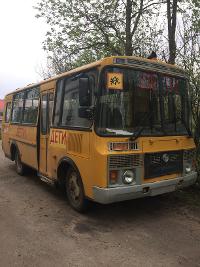 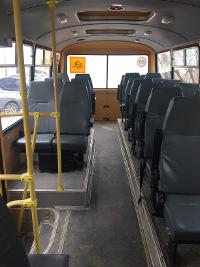 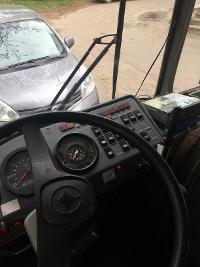 Требования к заявкамТребования к участникамВ соответствии с прилагаемым информационным сообщением Перечень документовВ соответствии с прилагаемым информационным сообщением Требования к документамВ соответствии с прилагаемым информационным сообщением Ограничения участия отдельных категорий физ. и юр. лицВ соответствии с прилагаемым информационным сообщением Условия проведения процедурыДата и время начала подачи заявок06.06.2023 16:00 (МСК)Дата и время окончания подачи заявок03.07.2023 17:00 (МСК)Порядок подачи заявокВ соответствии с прилагаемым информационным сообщением Дата рассмотрения заявок05.07.2023Дата и время начала проведения аукциона10.07.2023 15:00 (МСК)Порядок определения победителейВ соответствии с прилагаемым информационным сообщением Место и срок подведения итоговЭлектронная площадка www.roseltorg.ru в сети интернет 10.07.2023 Размер и порядок выплаты вознагражденияВ соответствии с прилагаемым информационным сообщением Срок отказа организатора от проведения процедуры торговВ соответствии с прилагаемым информационным сообщением Документы извещенияПриложение №1,2_Форма заявки_опись документов.docx19.67 Кб06.06.2023Форма заявкиПроект договор купли-продажи.doc81.50 Кб06.06.2023Проект договорарешение №54 от 23.12.2022 .pdf6.40 Мб06.06.2023Иноераспоряжение 298-р от 24.05.2023.pdf2.98 Мб06.06.2023Решение об условиях приватизацииИнформационное сообщение о проведении аукциона в электронной форме.doc86.00 Кб06.06.2023Документация аукциона